Provider Assurance Dental (PAD) ACORN SupportFollowing agreement with Welsh Government (WG), and to support dental contractors with the completion of the ACORN, a review exercise was developed which focused on accurately capturing the key data that is associated with high quality Oral Health Reviews and the delivery of evidence-based dentistry in line with aspirations outlined in The Oral Health and Dental Services Response to ‘A Healthier Wales’. Banded claims were included in the exercise and using a data capture template based on the ACORN, elements of an Oral Health Assessment that were being captured and elements that were missing, were identified.Once the review was completed; a summary report was sent to the Provider. This provided feedback regarding the apparent readiness of the Provider for the satisfactory completion of an ACORN.It was acknowledged that some contracts included in the ACORN support exercise were already part of Contract Reform or may have joined during the review period.ACORN exerciseA total of 24 contracts had reviews completed. Table 1 below shows the breakdown of these contracts involved in the ACORN exercise across the Health Boards.Table 1: Breakdown by Health BoardTable 2 shows that there were claims from a total of 70 performers involved in the ACORN exercise. The breakdown of the number of claims reviewed and the number of performers this related to is also shown.Table 2: Breakdown by PerformersIn total, 425 claims were reviewed, with the majority (99%) being Band 3 claims (table 3).Table 3: Number of claimsOf the 425 claims reviewed, 344 (81%) indicated that an examination had been provided as part of the claim. 71 claims (17%) did not have an examination indicated (table 4).Table 4: ExaminationResults (only claims with Examinations are included in this breakdown) Key Data Points(1)(2)Bar graph 1 shows that:328 claims had evidence that the Medical History had been updated;274 claims had information relating to the patient’s Social History recorded in the clinical records;157 claims had information relating to the patient’s Dental History recorded in the clinical records;262 claims had information relating to ‘Other risks’ recorded in the clinical records;324 included a current dental charting;240 claims had entries giving evidence that a risk assessment had taken place.Bar Graph 1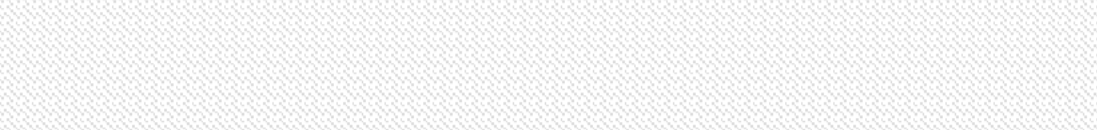 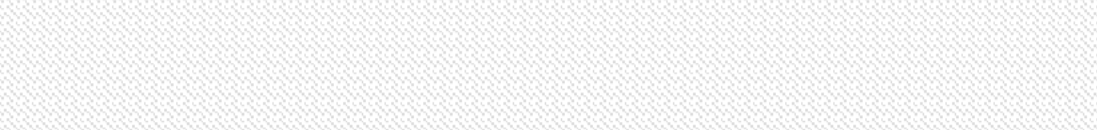 NICE Guidance Compliance(3)Bar graph 2 shows that:240 claims had evidence that a risk assessment had been recorded;297 claims had a recall interval recorded. 47 claims did not have a recall interval recorded;183 had a Basic Periodontal Examination (BPE) recorded (and that was available for review). 157 did not have a BPE score available for review.94 had a risk assessment recorded, but no BPE scores were available for review.Bar Graph 2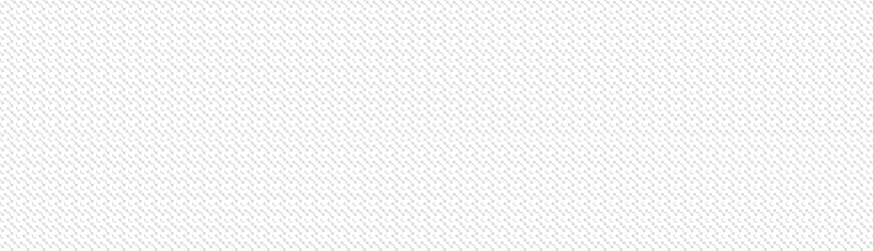 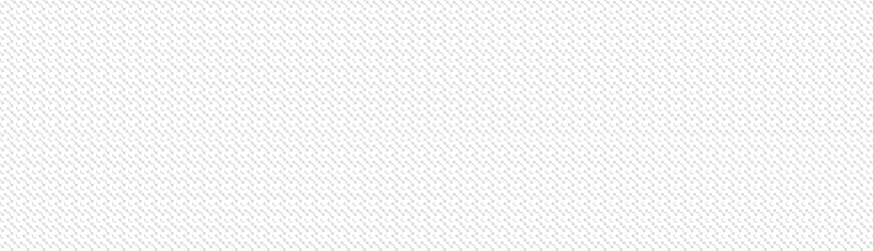 Prevention(4)Bar graph 3 shows that:251 claims had entries relating to patient’s alcohol consumption;270 claims had entries relating to patient’s smoking status;304 claims had entries detailing that a soft tissue examination had taken place;221 claims had entries relating to the patient’s standard of oral hygiene;105 claims had entries relating to the patient’s current oral hygiene regime;74 claims had entries relating to the patient’s current dietary habits.Bar Graph 3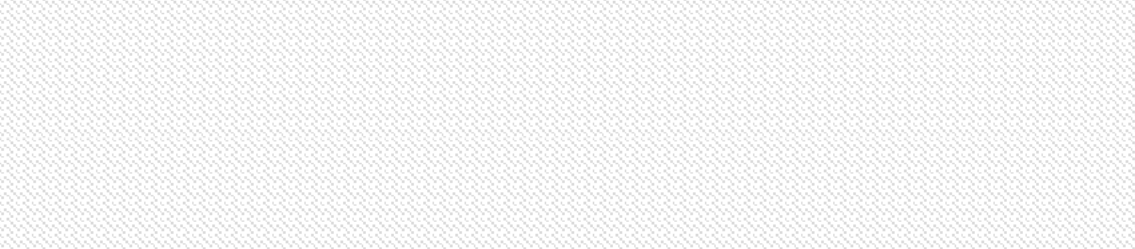 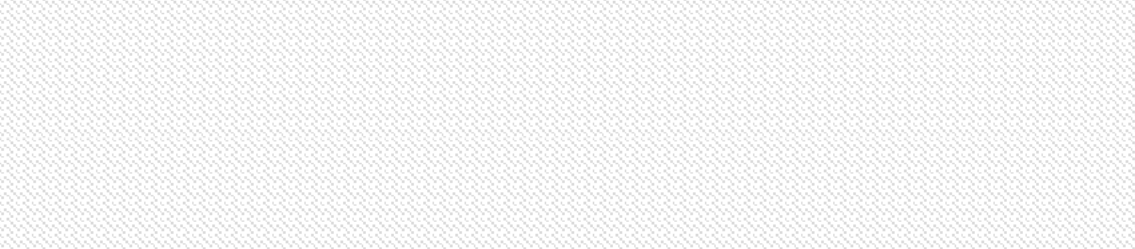 Future Provider Assurance ExercisesFollowing agreement with WG, additional Provider Assurance exercises have been planned to include:Further ACORN support exercises, with the reviews focusing on providing feedback at performer level.Reviews focusing on the care pathways and linking ACORN data capture points to the care provided.Referenceshttp://www.primarycareone.wales.nhs.uk/sitesplus/documents/1191/Routine%20patient%20AC ORN.pdfhttps://www.fgdp.org.uk/clinical-examination-record-keeping-standardshttps://www.nice.org.uk/guidance/cg19/resources/dental-checks-intervals-between-oral-health- reviews-pdf-975274023877https://assets.publishing.service.gov.uk/government/uploads/system/uploads/attachment_data/fi le/605266/Delivering_better_oral_health.pdfHealth BoardNumber of ContractsBetsi Cadwaladr (7A1)4Hywel Dda (7A2)2Swansea Bay (7A3)4Cardiff and Vale (7A4)6Cwm Taf Morgannwg (7A5)5Aneurin Bevan (7A6)3Powys Teaching (7A7)0No. Claims RangeNo. Performers1-4 Claims365-8 Claims199-12 Claims713-16 Claims417-20 Claims121-24 Claims225-28 Claims1Grand Total70Banded ClaimNumber of claimsBand 14Band 22Band 3419Grand Total425Exam ProvidedNumber of claims% of claimsNo7117Yes34481(blank)102Grand Total42510010447 	4	157104297 	4	157240297 	4	157240297 	4	1572402971832402971836324029718394240297183949374401232392709374304123239270932703041232392702512703041232392702512703042212392702512703042212392702512703042212392702512703042211052702512703042211057425127030422110574